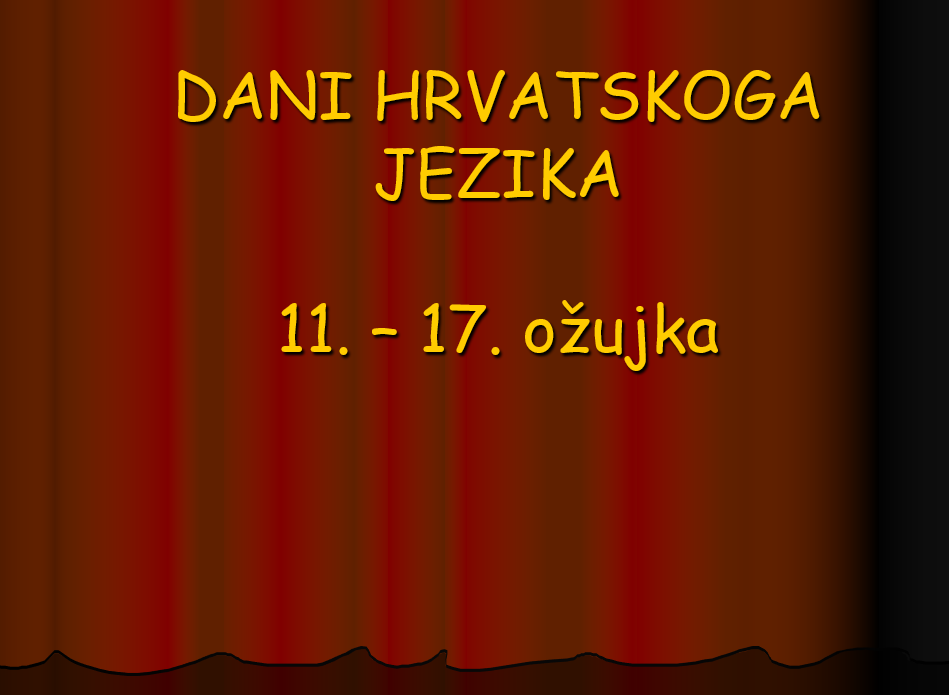 Zanimljive aktivnosti obilježavanja Dana hrvatskoga jezikaPredložene aktivnosti za 4 nastavna sata te za 6. (ili koji drugi) razredOsnovna namjena nastavnih sati: obilježiti i proslaviti Dane hrvatskoga jezikaPredmetno područje ili područja: Jezik i komunikacija Tip nastavnoga sata: sati uvježbavanja i primjene raznih jezičnih vještinaOdgojno-obrazovni ishodi na razini predmetnoga kurikula: OŠ HJ A.6.4. Učenik piše pripovjedne i opisne tekstove prema planu pisanja.OŠ HJ A.6.5. Učenik oblikuje tekst i primjenjuje jezična znanja o promjenjivim vrstama riječi na oglednim i čestim primjerima.OŠ HJ A.6.6. Učenik uočava jezičnu raznolikost hrvatskoga jezika kroz hrvatsku povijest.Odgojno-obrazovni ishodi na razini teme: Učenik primjenjuje učene gramatičke zakonitosti o vrstama riječi, kao i pravopisne zakonitosti pisanja velikog početnog slova i pravopisnih znakova. Učenik istražuje i opisuje povijest hrvatskoga jezika. Odgojno-obrazovni ishodi na razini aktivnosti: Učenik prepoznaje i imenuje vrste riječi kojima određuje i njihova gramatička obilježja i pojavne oblike, kao i oblike pravilne primjene. Razlikuje učene promjenjive i nepromjenjive riječi. Piše i/ili ispravlja pogreške u pisanju vrsta riječi, velikog početnog slova i pravopisnih znakova. Služi se jezičnim priručnicima i objašnjava značenja riječi.Učenik navodi i prepoznaje najvažnije spomenike hrvatske pismenosti i predstavlja ih odabranim kreativnim načinima. Učenik samovrednuje i vrednuje aktivnosti.Odgojno-obrazovni ishodi međupredmetnih tema:Osobni i socijalni razvojosr B.3.2. Učenik razvija komunikacijske kompetencije i uvažavajuće odnose s drugima.osr B.3.4. Učenik suradnički uči i radi u timu.  Učiti kao učitiuku A.3.1. Učenik samostalno traži nove informacije iz različitih izvora, transformira ih u novo znanje i uspješno primjenjuje pri rješavanju problema. uku A.3.2. Učenik se koristi različitim strategijama učenja i primjenjuje ih u ostvarivanju ciljeva učenja i rješavanju problema u svim područjima učenja uz povremeno praćenje učitelja. Poduzetništvopod B.3.2. Učenik planira i upravlja aktivnostima. Povezanost s drugim predmetima: Povijest, Geografija  Metode rada i metodički postupci: heuristički razgovor; čitanje, govorenje, slušanje, uspoređivanje, tumačenje, analiziranje; istraživanje, pisanje, rješavanje različitih zadataka; vrednovanje; „Aleja glagoljaša“, „Jezična patrola“Strategije učenja i poučavanja: strategija čitanja (otkrivanje novih spoznaja, uočavanje jezika i stila napisanoga); strategija pisanja (pravilno pisanje); strategija pamćenja Nastavni oblici rada: skupinski i rad u paruIzvori, sredstva i alati rada: nastavni listići, računalo, plakati, obluci, bojice, flomasteri i sl.Opis aktivnosti: „Aleja glagoljaša“Učenik istražuje o najstarijim spomenicima hrvatske pismenosti, kao i o Aleji glagoljaša. Od prikupljenih podataka i za svaki spomenik hrvatske pismenosti načini „mini plakat“. Ukrašava oblutke na kojima ispisuje glagoljička slova. Od plakata i oblutaka improvizira postaje Aleje glagoljaša, i to tako da se na svakoj postaji nalaze zanimljivosti o jednom spomeniku ili tekstu početaka hrvatske pismenosti te nekoliko zanimljivo osmišljenih glagoljičnih oblutaka. Postaje osmišlja u školskom vrtu te tako i drugim učenicima omogućuje učenje o glagoljičkim spomenicima koji su sada maketno prikazani. 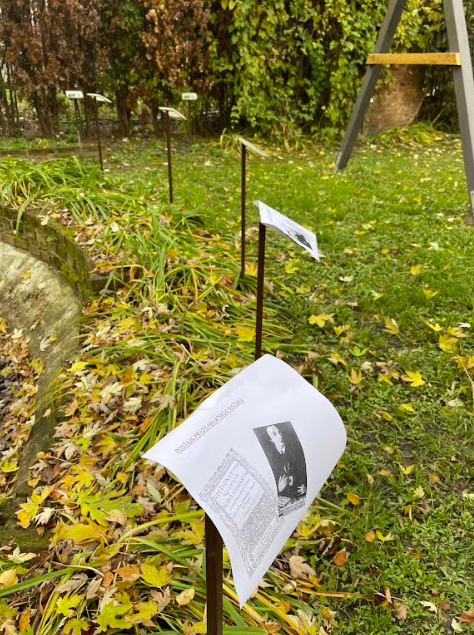 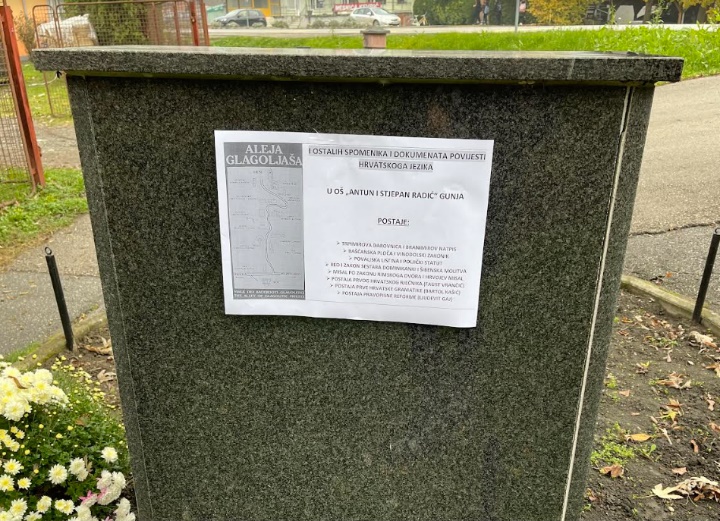 „Jezična patrola“Učenici u skupinama polaze u „jezičnu patrolu“ mjestom i prikupljaju primjere pogrešne i nevaljane primjene hrvatskoga jezika. Primjere pronalaze u govorenju svojih sumještana, ali i u javnim natpisima. Nakon toga susreću se s drugim skupinama i razmjenjuju iskustva. Od prikupljenih primjera stvaraju jezične podsjetnike na određene pravopisne i pravogovorne zakonitosti.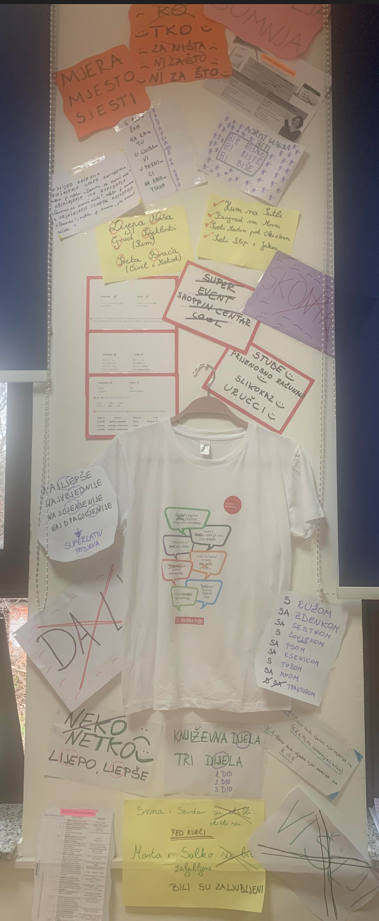 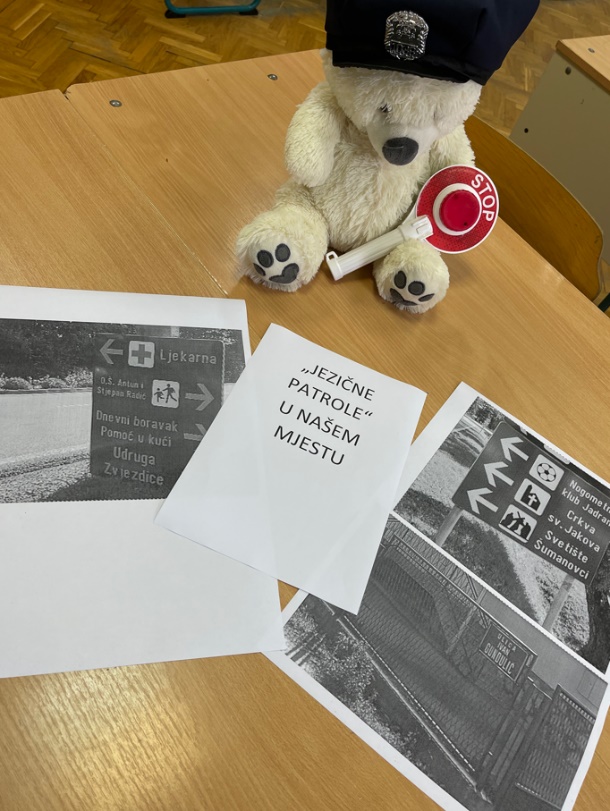 Vrednovanje:Vrednovanje za učenje: učitelj upućuje učenike u način rješavanja zadataka; učitelj prati učenike prilikom rješavanja zadataka, pohvaljuje učeničke zaključke, potiče na ispravljanje pogrešaka tijekom rješavanja zadataka; učitelj daje povratnu informaciju o uspješnosti rješavanja zadataka tijekom rješavanja i tijekom predstavljanja, postavlja ciljana pitanja za provjeru razumijevanja.Vrednovanje kao učenje: učenici komentiraju i uspoređuju zaključke nakon svake aktivnosti; samovrednuju svoj doprinos svakoj pojedinoj aktivnosti, kao i cjelokupnu uspješnost obilježavanja Dana hrvatskoga jezika (izlazne „osjećajnik“ ankete)